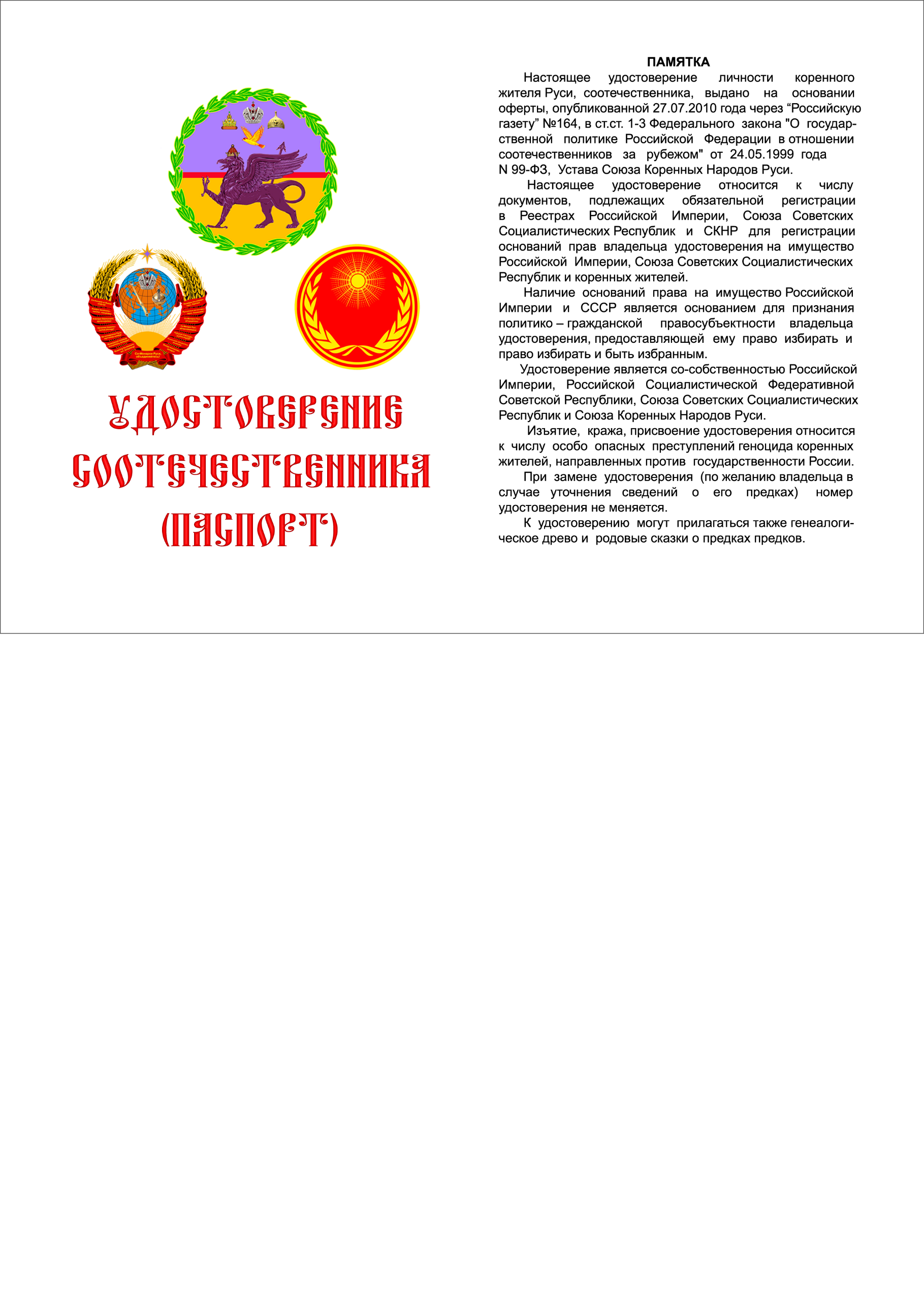 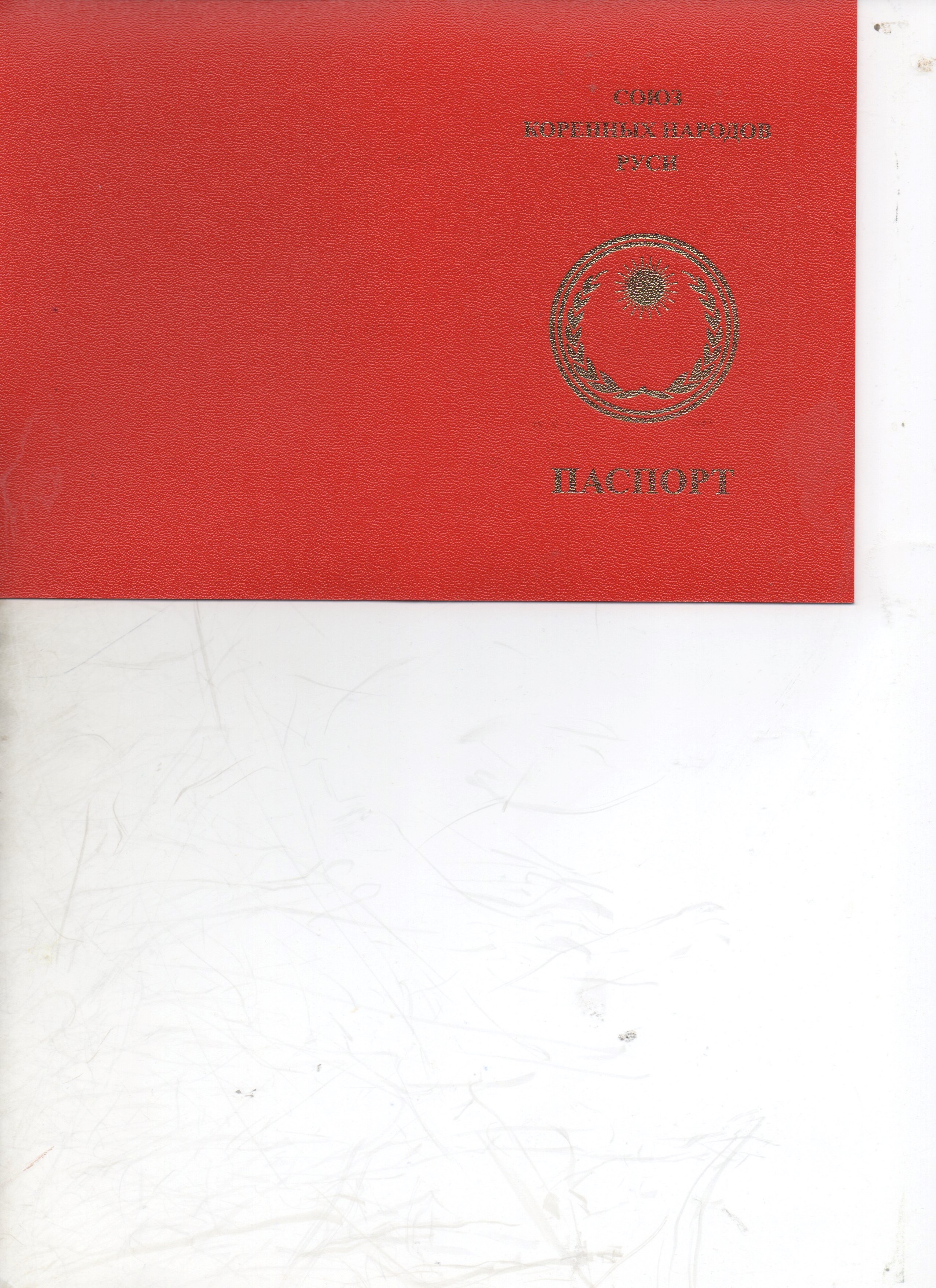 ХХХХ  ХХХХХХХХХХ  ХХХХХХХХХХ  ХХХХХХХХХХ  ХХХХХХХХХХ  ХХХХХХХХХХ  ХХХХХХ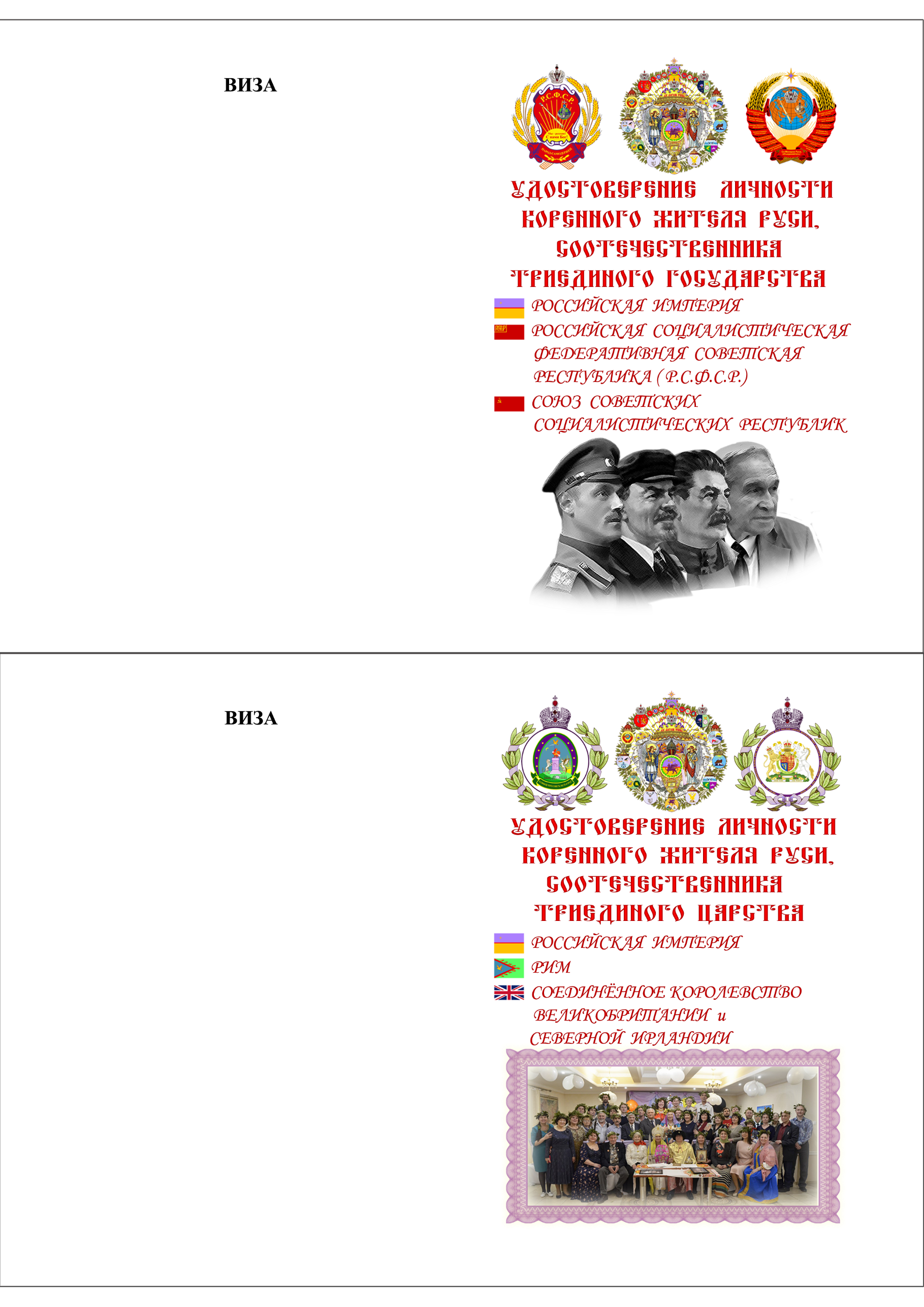 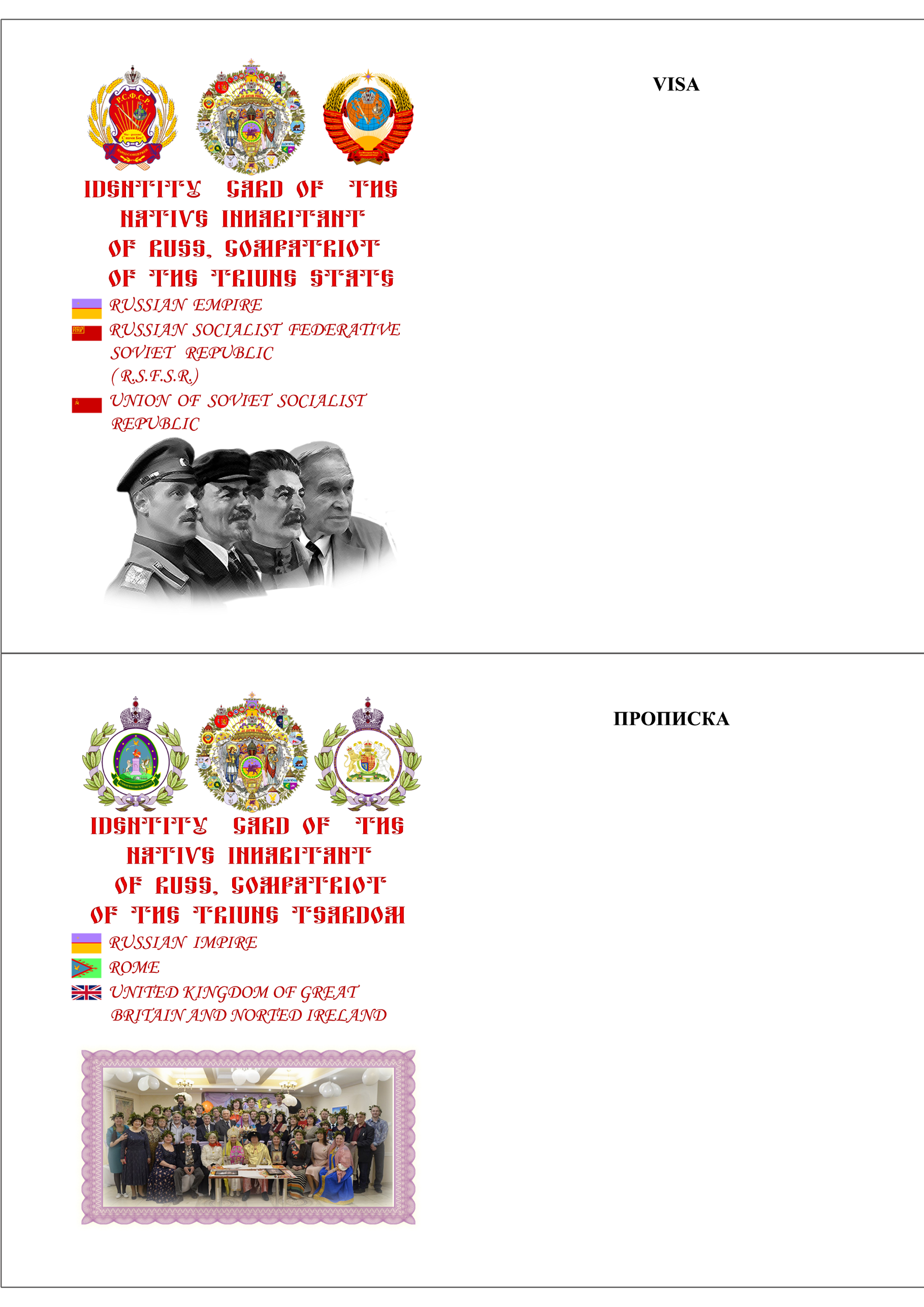 ХХХХ  ХХХХХХХХХХ  ХХХХХХХХХХ  ХХХХХХХХХХ  ХХХХХХХХХХ  ХХХХХХХХХХ  ХХХХХХ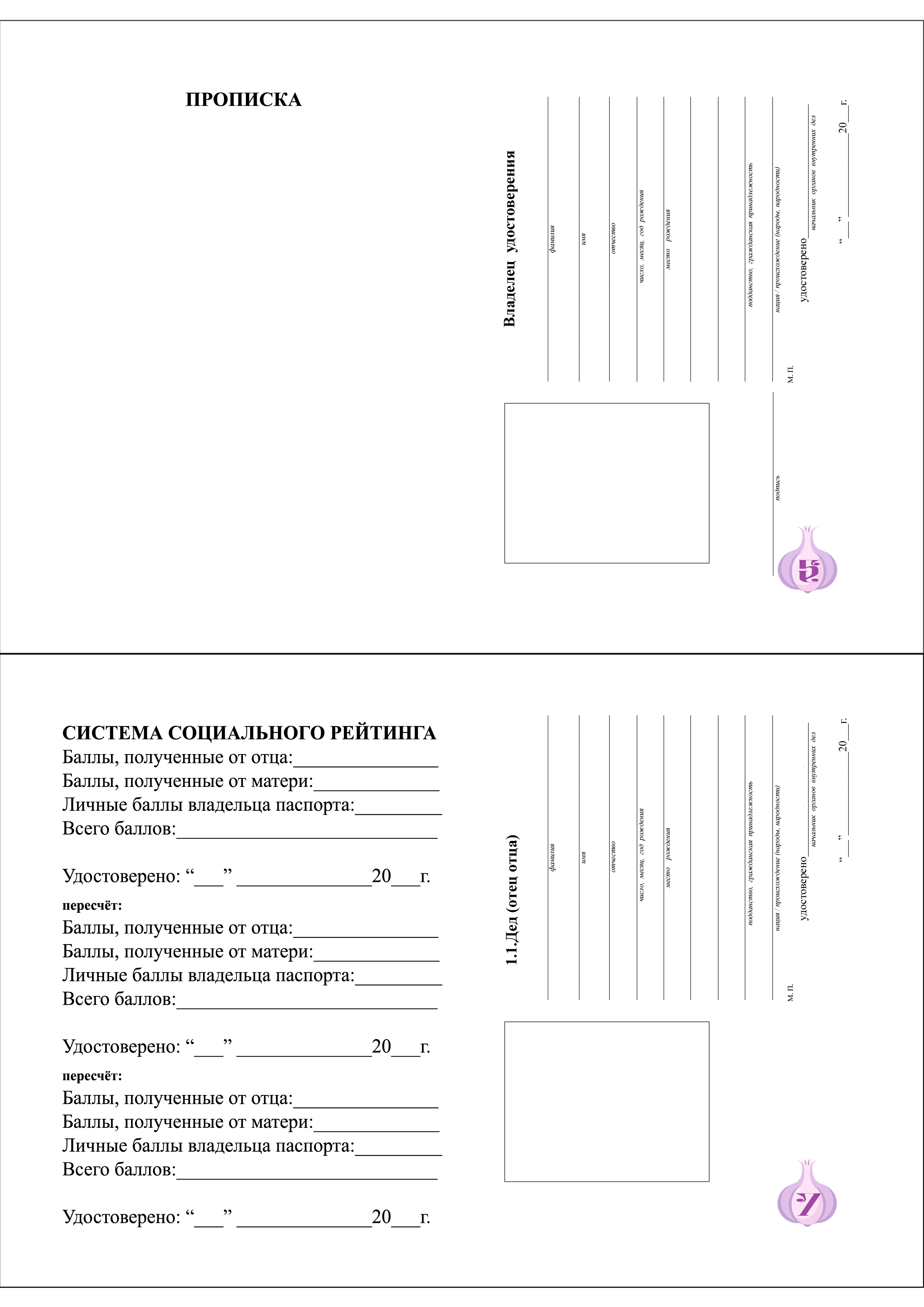 ХХХХХХХХХХХХХ ХХХХХХХ     27.09.1894-09.11.1933ХхххххххххххххХХХХХХХХХХХХ. СССР, РИ, Золотой Ордырусский/Монгол, киргиз…                                      ХХХХ  ХХХХХХХХХХХХХХХХХХХ ХХХХХХХ     27.09.1894-09.11.1933ХхххххххххххххХХХХХХХХХХХХ. СССР, РИ, Золотой Ордырусский/Монгол, киргиз…                                      ХХХХ  ХХХХХХХХХХХХХХХХХХХХХХ ХХХХХХХХХХХХХХХХХХХ губернииСССР, РИ, Золотой Ордырусская/Селькупка, Татарка,                                       ХХХХ  ХХХХХХ                                           ХХХХХХХХХХХХХХХХ ХХХХХХХХХХХХХХХХХХХ губернииСССР, РИ, Золотой Ордырусская/Селькупка, Татарка,                                       ХХХХ  ХХХХХХ                                           ХХХХХХХХХХХХХХХХ ХХХХХХХХХХХХХХХХХХХ губернииСССР, РИ, Золотой Ордырусская/Селькупка, Татарка,                                       ХХХХ  ХХХХХХ                                           ХХХХХХХХХХХХХХХХ ХХХХХХХХХХХХХХХХХХХ губернииСССР, РИ, Золотой Ордырусская/Селькупка, Татарка,                                       ХХХХ  ХХХХХХ                                           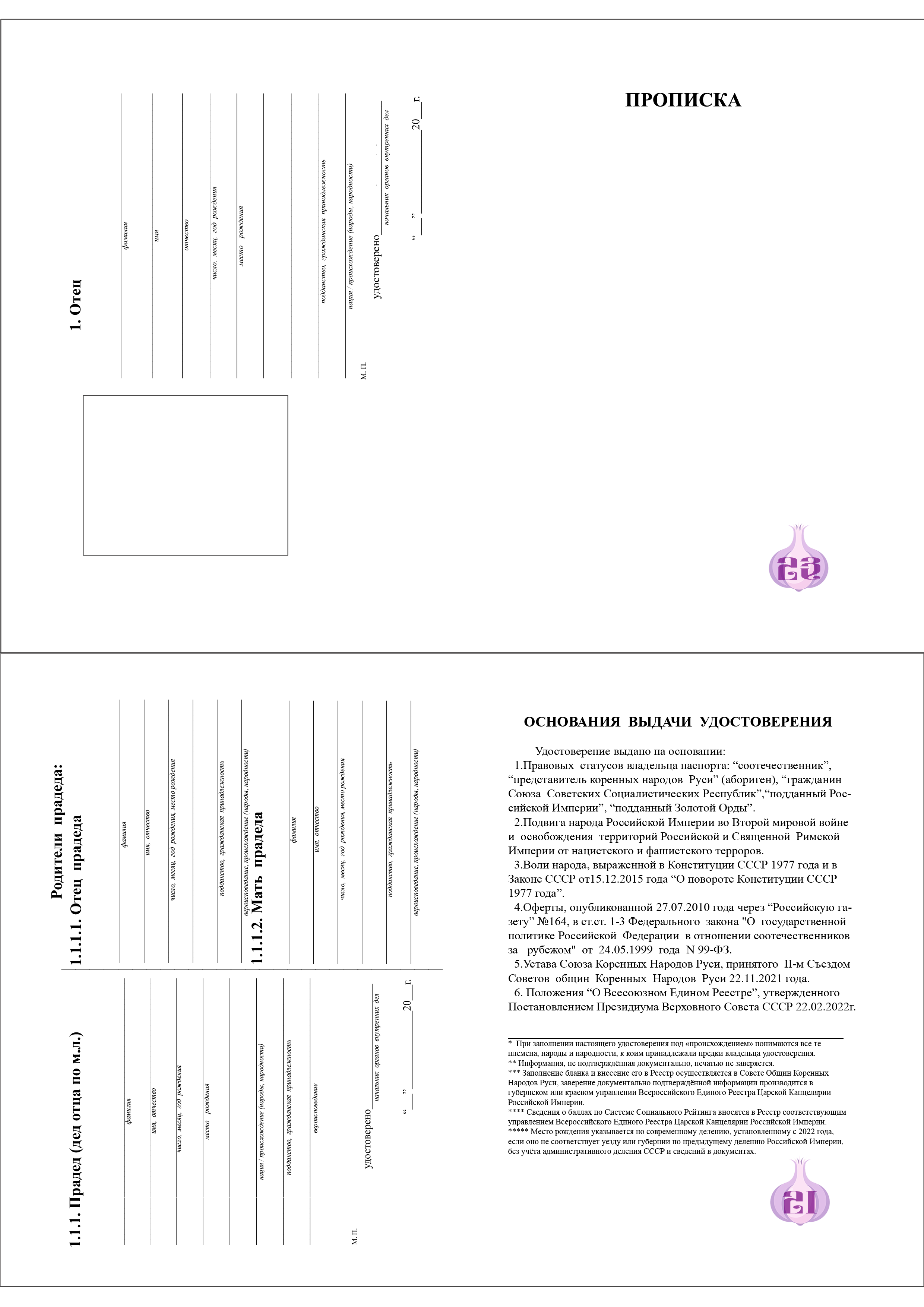 ХХХХХХХХХХ≈ ХХХХХХХХХХХХХ уезд, ХХХХ губ.русский / Великорус, СелькупСССР, РИ, Золотой ОрдыХХХХХХХХХХХХХХХ≈ ХХХ  ХХХХХ, ХХХХХ губ.РИ, Золотой ОрдыПравославный / ВеликорусХХХХХХХХХ≈ ХХХХХХХХХХХХХХХХХХХХХХРИ, Золотой ОрдыПравославная / ВеликорускаХХХХХХХХХХХХХХХХХХХХд. ХХХХХХХХХХ р-н,ХХХХ уезд, ХХХХ губ.СССР, РИ, Золотой Ордырусский/Великорус, Киргиз                                      ХХХХ  ХХХХХХХХХХХХХХХХХХХХХХХХХХд. ХХХХХХХХХХ р-н,ХХХХ уезд, ХХХХ губ.СССР, РИ, Золотой Ордырусский/Великорус, Киргиз                                      ХХХХ  ХХХХХХХХХХХХХХХХХХХХХХХХХХд. ХХХХХХХХХХ р-н,ХХХХ уезд, ХХХХ губ.СССР, РИ, Золотой Ордырусский/Великорус, Киргиз                                      ХХХХ  ХХХХХХХХХХХХХХХХХХХХХХХХХХд. ХХХХХХХХХХ р-н,ХХХХ уезд, ХХХХ губ.СССР, РИ, Золотой Ордырусский/Великорус, Киргиз                                      ХХХХ  ХХХХХХ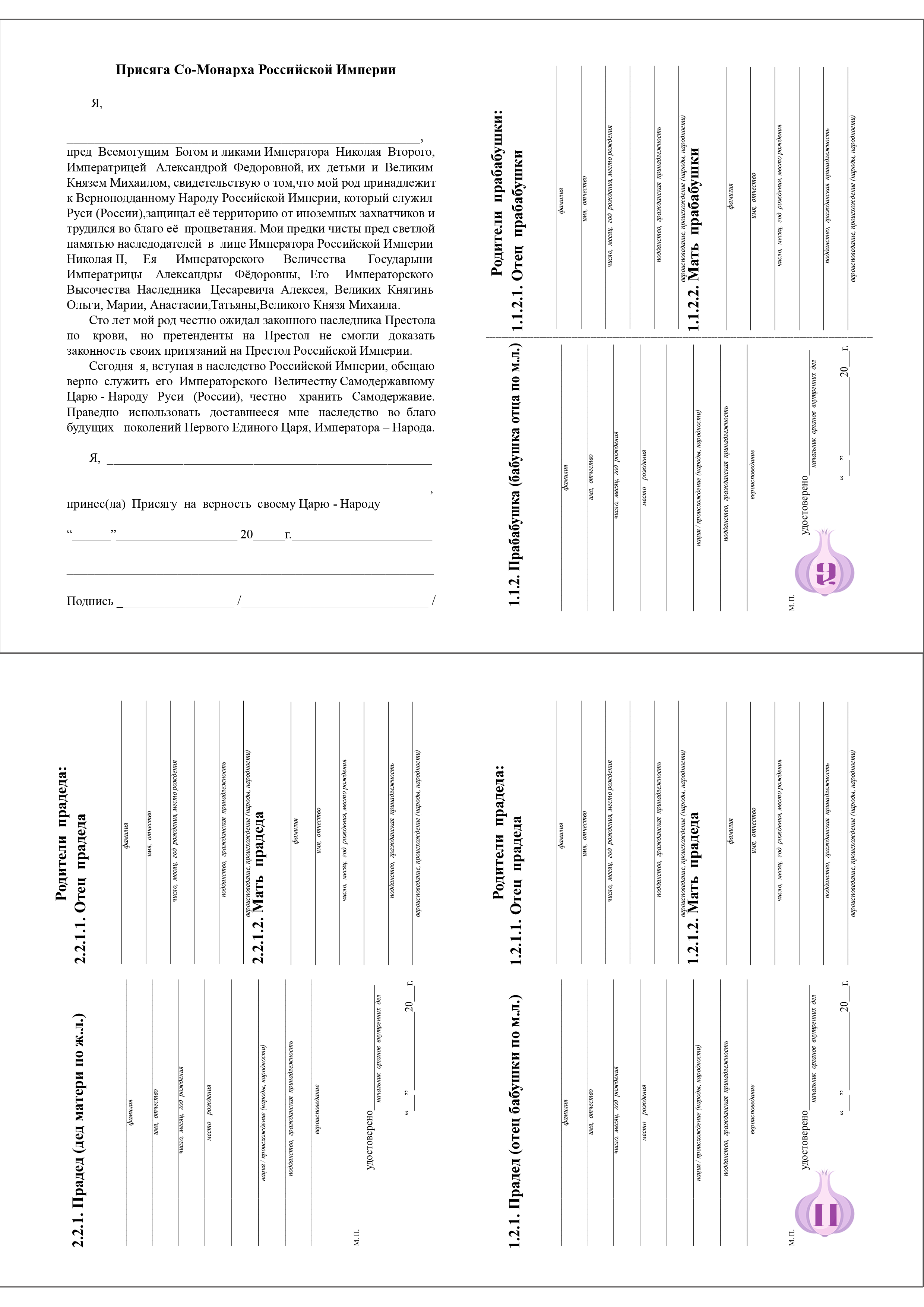              ХХХХХХХ                                              ХХХХХХ                                                                   ≈ ХХХХХ - ХХ      ХХХХХХХХХ                               русский/Казак, Латыш                 ХХХХХХ                                                                                        ХХХХ                                                ХХХХХХ                                                         ХХХХХХХХХХ≈ ХХХХ – ХХХХХХХХХХХХХХХХХ       Православный/Киргиз                ХХХХХХ≈ ХХХХХ - …   ХХХХХХ губРИ, Золотой Орды        Православная / КазачкаХХХХХХХХХХХХХХ1871-1933                                                             ХХХХХХХХХ                                                                         ХХХХХХ уезд, ХХХХ губ.          русский/ Великорус, ОстякСССР, РИ, Золотая ОрдаПравославиеХХХХХХХХХХ  ХХХХ -    ХХХХХХХРИ, Золотая ОрдаПравославие/ВеликорусХХХХХХХХХХХХХХ – ХХХХХХХХХХРИ, Золотая ОрдаПравославие/Остячка    ХХХХХХХХХХХХ≈ ХХХХ –ХХХХХ                                                                   ХХХХ уезд, ХХХХХ губ.русская / Великоруска                                                 РИ, Золотая Орда                                                                     Старообрядка    ХХХХХХХХХХХХ≈ ХХХХ –ХХХХХ                                                                   ХХХХ уезд, ХХХХХ губ.русская / Великоруска                                                 РИ, Золотая Орда                                                                     СтарообрядкаПановХХХХХХХХХХХ≈ 1850 - ….         д. ХХХ, ХХХХХХХ р-нРИ, Золотая ОрдаПравославие / ВеликорусХХХХХХХХХХХХ≈ ХХХХ - …ХХХХХХХРИ, Золотая ОрдаПравославие /МалорускаПановХХХХХХХХХХХ≈ 1850 - ….         д. ХХХ, ХХХХХХХ р-нРИ, Золотая ОрдаПравославие / ВеликорусХХХХХХХХХХХХ≈ ХХХХ - …ХХХХХХХРИ, Золотая ОрдаПравославие /Малоруска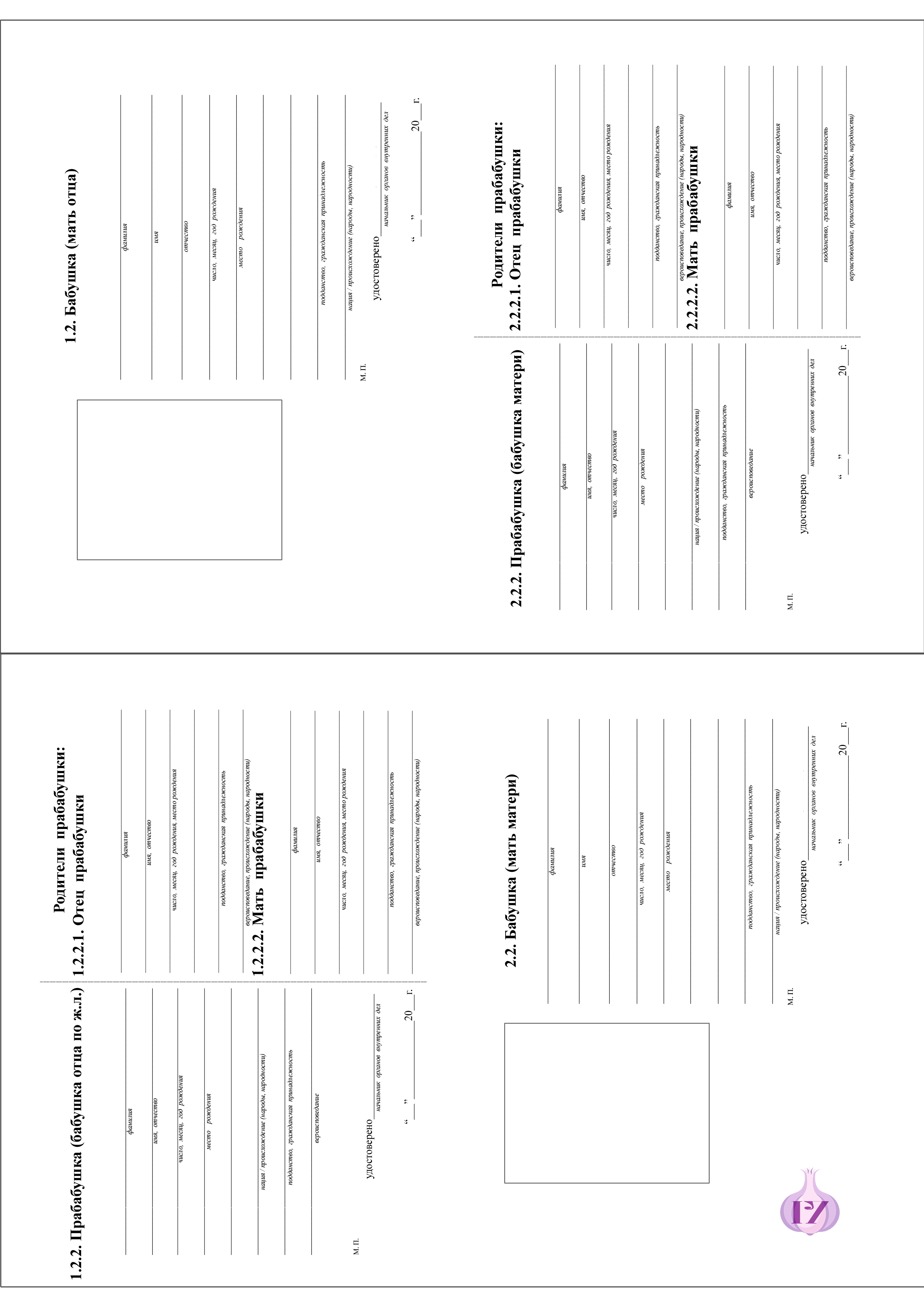    ХХХХХХХХХХХХ                    ХХХХХХххххх            ХХХХ – хххххХХХХХХХХХХХрусская /ВеликорускаСССР, РИ, Золотая ОрдаПравославнаяХХХХХХХХХХХ≈ ХХХХХХХХХХРИ, Золотая ОрдаПравославный /ВеликорусХХХХХ≈ ХХХХХХХХХХХххРИ, Золотая ОрдаПравославная / ВеликорускаХХХХХХХХХХХХХХХХХХХХХХХХХ – ХХХХХХХХХХХХХХХХХХХХХХХСССР, РИ, Золотая Ордарусская/ Великоруска, Остячка                                      ХХХХ  ХХХХХХХХХХХХХХХХХХХХХХХХХХХХХХХ – ХХХХХХХХХХХХХХХХХХХХХХХСССР, РИ, Золотая Ордарусская/ Великоруска, Остячка                                      ХХХХ  ХХХХХХХХХХХХХХХХХХХХХХХХХХХХХХХ – ХХХХХХХХХХХХХХХХХХХХХХХСССР, РИ, Золотая Ордарусская/ Великоруска, Остячка                                      ХХХХ  ХХХХХХХХХХХХХХХХХХХХХХХХХХХХХХХ – ХХХХХХХХХХХХХХХХХХХХХХХСССР, РИ, Золотая Ордарусская/ Великоруска, Остячка                                      ХХХХ  ХХХХХХХХХХХХХХХХХХХХХХХХХХХг. ХХХХХХХХХуезд, ХХХХ губернияСССР, РИ, Золотая Ордарусская /Великоруска                                   ХХХХ  ХХХХХХХХХХХХХХХХХХХХХХХХХХХХг. ХХХХХХХХХуезд, ХХХХ губернияСССР, РИ, Золотая Ордарусская /Великоруска                                   ХХХХ  ХХХХХХХХХХХХХХХХХХХ ≈ ХХХХ - …ХХХХХ уездХХХХХ губерниярусская/ ВеликорускаРИ, Золотая ОрдастароверкаХХХХХХХХХХХХ ≈ ХХХХ - …ХХХХХ уездХХХХХ губерниярусская/ ВеликорускаРИ, Золотая ОрдастароверкаХХХХХХХХХХХХ ≈ ХХХХ - …ХХХХХ уездХХХХХ губерниярусская/ ВеликорускаРИ, Золотая ОрдастароверкаХХХХХХ≈ ХХХ - …ХХХХХХХЗолотая Ордастаровер / ВеликорусХХХХХХ≈ 1835 - …ХХХХХ, ХХХХХХ губ.Золотая Ордастароверка / Великоруска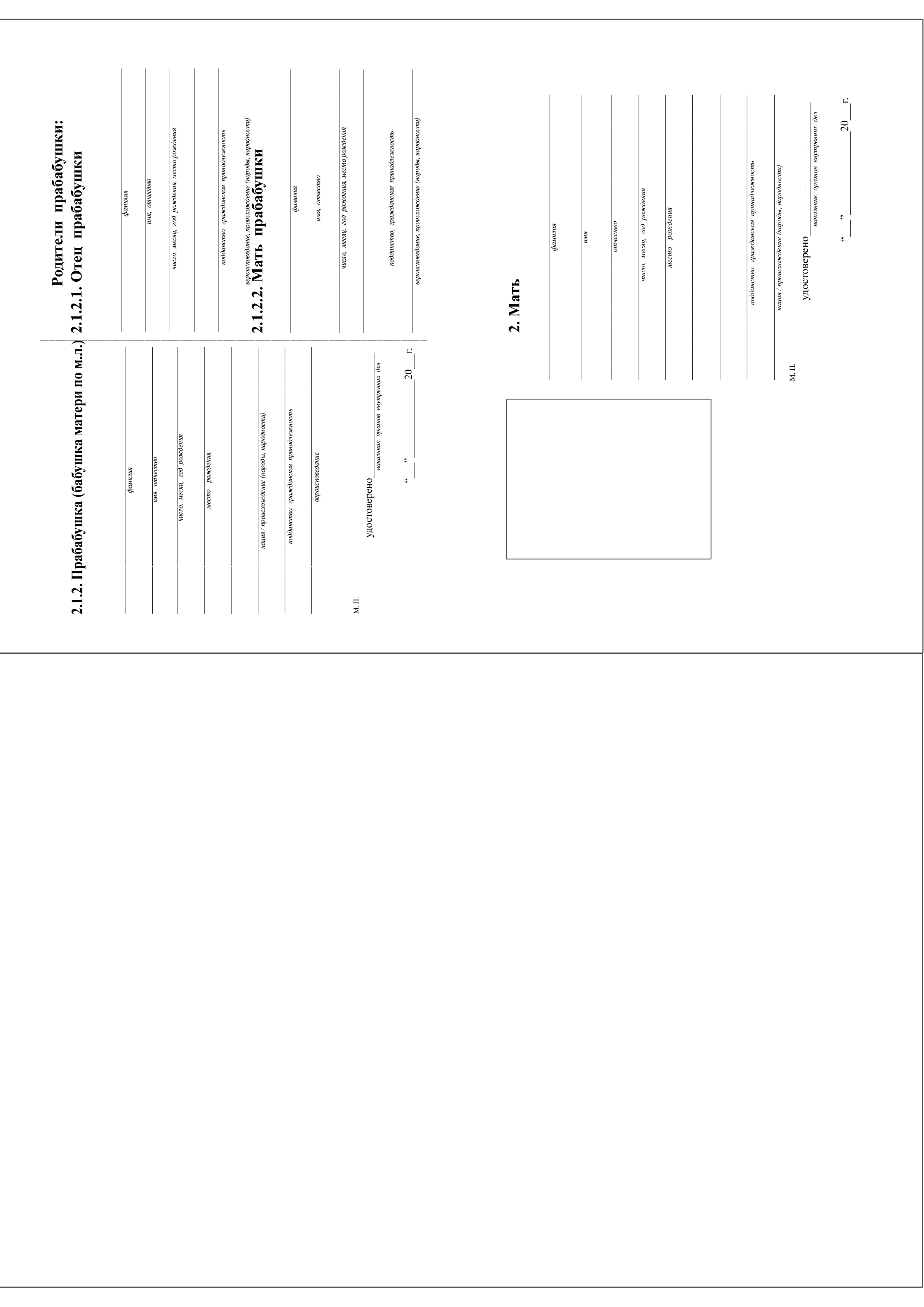 ХХХХХХ                         ХХХХХХ≈ ХХХХ ХХХХХХ уезд,ХХХХХХ губерниярусская / КазачкаРИ, Золотая ОрдаПравославиеХХХХХХ                         ХХХХХХ≈ ХХХХ ХХХХХХ уезд,ХХХХХХ губерниярусская / КазачкаРИ, Золотая ОрдаПравославиеХХХХХХ                         ХХХХХХ≈ ХХХХ ХХХХХХ уезд,ХХХХХХ губерниярусская / КазачкаРИ, Золотая ОрдаПравославиеХХХХХХХХХХХХХХХХХХХХХХХХХХХХХХХХХХХХХХХХХХХХХХХХХХХХХХХХХХХХХХХХХХХХХХХХХХХХХХХХХХХХХХХХХХХХХХХХХ ХХХХХХХ АндреевнаХХ.ХХ.ХХХХ-ХХ.ХХ.ХХХХг. ХХХХХ, ХХХХ уездХХХХХ губернияСССР, РИ, Золотая Ордарусская / Великоруска                                      ХХХХ  ХХХХХХХХХХХ ХХХХХХХ АндреевнаХХ.ХХ.ХХХХ-ХХ.ХХ.ХХХХг. ХХХХХ, ХХХХ уездХХХХХ губернияСССР, РИ, Золотая Ордарусская / Великоруска                                      ХХХХ  ХХХХХХХХХХХ ХХХХХХХ АндреевнаХХ.ХХ.ХХХХ-ХХ.ХХ.ХХХХг. ХХХХХ, ХХХХ уездХХХХХ губернияСССР, РИ, Золотая Ордарусская / Великоруска                                      ХХХХ  ХХХХХХХХХХХ ХХХХХХХ АндреевнаХХ.ХХ.ХХХХ-ХХ.ХХ.ХХХХг. ХХХХХ, ХХХХ уездХХХХХ губернияСССР, РИ, Золотая Ордарусская / Великоруска                                      ХХХХ  ХХХХХХ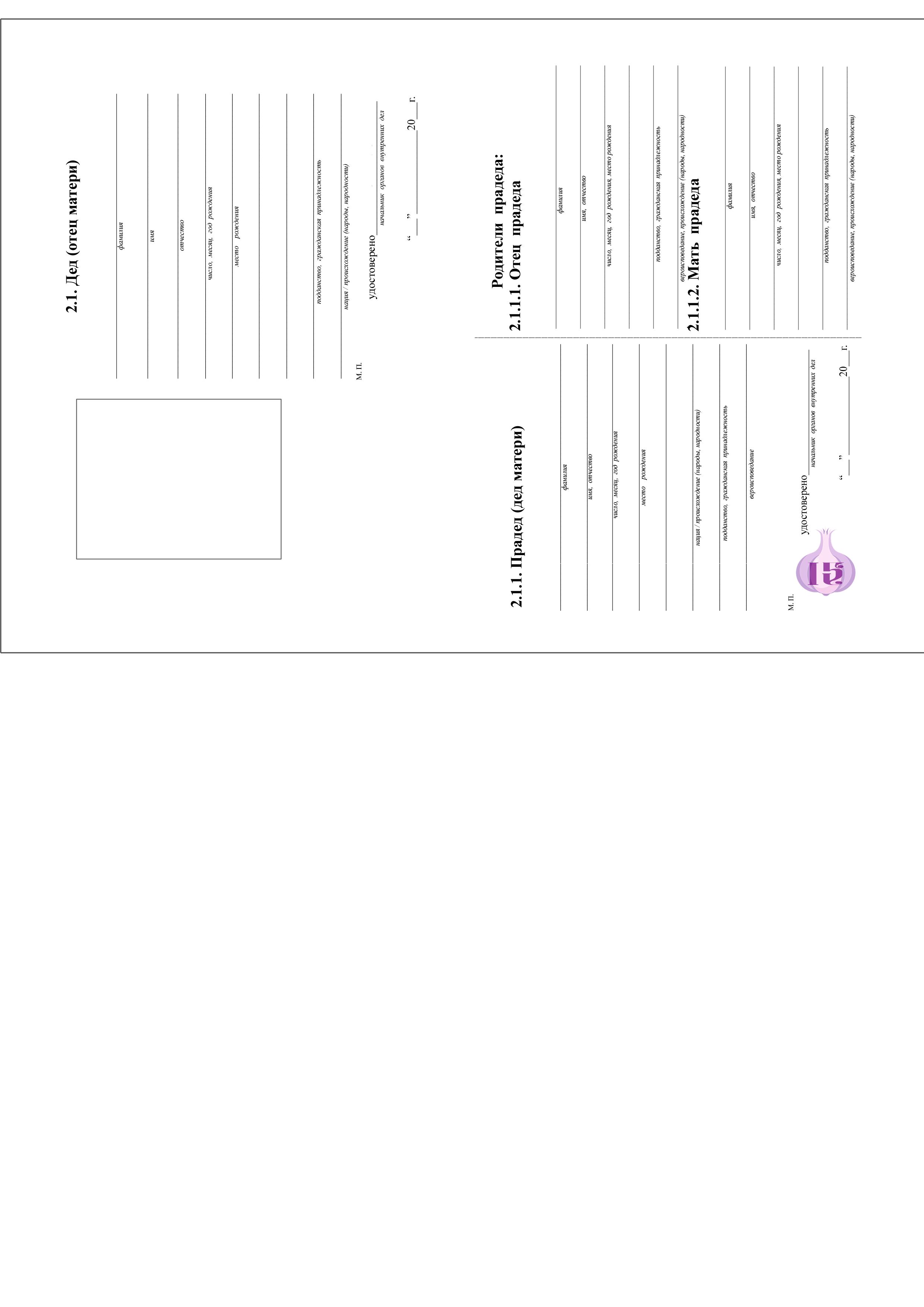 ХХХХХХХХХХХХХХХХХХХ                                                                                                                                               01 (14) .12.1883 – 1933  ХХХХХХХХХХХХХХХХ                    ХХХХХХХХХХХСССР, РИ, Золотая Ордарусский / Казак                            ХХХХ ХХХХХХХХХХХХХХХХХХХХХХХХХ                                                                                                                                               01 (14) .12.1883 – 1933  ХХХХХХХХХХХХХХХХ                    ХХХХХХХХХХХСССР, РИ, Золотая Ордарусский / Казак                            ХХХХ ХХХХХХХХХХХХХХХХХХХХХХХХХ                                                                                                                                               01 (14) .12.1883 – 1933  ХХХХХХХХХХХХХХХХ                    ХХХХХХХХХХХСССР, РИ, Золотая Ордарусский / Казак                            ХХХХ ХХХХХХХХХХХХХХХХХХХХХХХХХ                                                                                                                                               01 (14) .12.1883 – 1933  ХХХХХХХХХХХХХХХХ                    ХХХХХХХХХХХСССР, РИ, Золотая Ордарусский / Казак                            ХХХХ ХХХХХХХХХХХ ХХХХХХ≈ ХХХХХХХХХХ губерниярусский / КазакСССР, РИ, Золотая ОрдаПравославныйХХХХХХХХХХХХХХХХХ.ХХ.ХХХХ-ХХ.ХХ.ХХХХХХХХХХХХХХХХХХХХХХХХХХХХХХХХХхХХХХХХХХХХХХХХХХХХХХХхХХХХХХХХХХХХХХХХХХХХХХХХХХХХХХХХХХХХХХХХХХХХХХХХХХХХХХХХХХХХХХХХХХХХХХ.ХХ.ХХХХ-ХХ.ХХ.ХХХХХХХХХХХХХХХХХХХХХХХХХХХХХХХХХхХХХХХХХХХХХХХХХХХХХХХхХХХХХХХХХХХХХХХХХХХХХХХХХХХХХХХХХХХХХХХХХХХХХХХХХХХХХХХХХХХХХХХХХХХХХХ.ХХ.ХХХХ-ХХ.ХХ.ХХХХХХХХХХХХХХХХХХХХХХХХХХХХХХХХХхХХХХХХХХХХХХХХХХХХХХХхХХХХХХХХХХХХХХХХХХХХХХХХХХХХХХХХХХХХХХХХХХХХХХХХХХХХХ